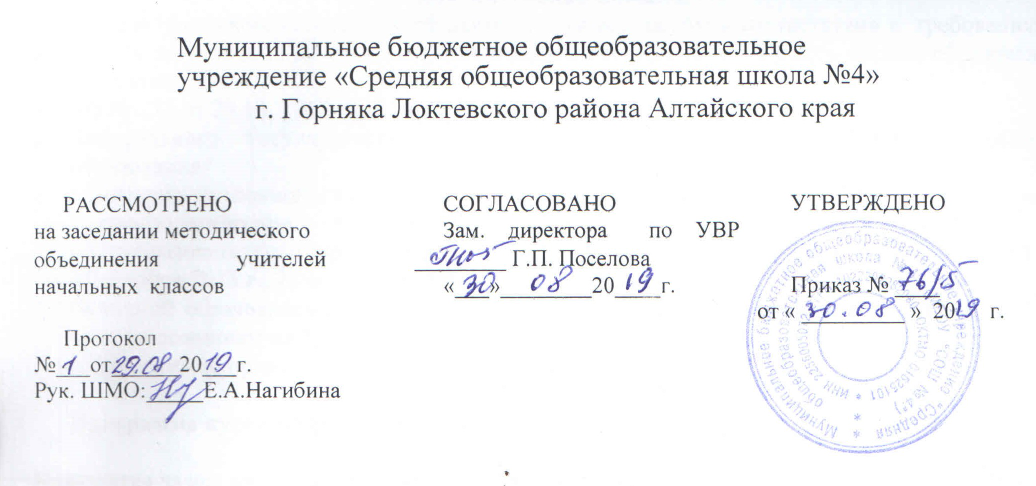 Рабочая программакурса внеурочной образовательной деятельности«Дом, в котором я живу»
(клуб)1 классна  2019 – 2020 учебный годСоставитель: Анпилова Галина Васильевна, учитель начальных классов, высшая  квалификационная категорияг. Горняк, 2019 годПояснительная записка.       Рабочая программа  по внеурочной деятельности составлена в соответствии с  требованиями к результатам освоения основной образовательной программы начального общего образования  на основании:-ФЗ № 273 от 29.12. 2012 года «Об образовании в Российской Федерации»; -федерального государственного образовательного стандарта  начального общего образования;- Санитарно-эпидемиологические правила и нормативы СанПиН 2.4.2.2821-10 "Санитарно-эпидемиологические требования к условиям и организации обучения в общеобразовательных организациях". С изменениями и дополнениями от: 29 июня 2011 г., 25 декабря 2013 г., 24 ноября 2015 г.- основной образовательной программы начального общего образования МБОУ «СОШ №4» с приложением на 2018-2019 учебный год;- положения об организации внеурочной деятельности  МБОУ «СОШ №4».    Программа курса внеурочной деятельности «Дом, в котором я живу» для 1 класса составлена самостоятельно. Количество часов, на которое рассчитана программа    На изучение предмета отводится 1 ч в неделю, 33 часа в год.Цель программы:Выявить и развить добрые наклонности детей живой практической деятельностью, воспитывать их внутренние качества, развивать их душу, ум, сохранять и укреплять здоровье.Задачи:Оказание помощи ребенку в преодолении трудностей в различных видах деятельности, в формировании самостоятельности.Развитие интеллекта средствами внеклассной работы.Формирование потребности в творческой деятельности.Развитие художественно-эстетических способностей.Воспитание общительности, своей общности с коллективом, духа товарищества и сотрудничества, желания оказывать помощь друг другу.Способствовать созданию у детей ярких эмоциональных представлений о нашей Родине, об окружающем мире и приобщению к национальным традициям.Формирование важных трудовых навыков и нравственных представлений.Социализация учащихся.Методы: беседа, наблюдение, демонстрация компьютерной презентации, эксперимент, деловые игры, метод проектов.Формы работы:Занятия, наблюдения, целевые прогулки, экскурсии,  игры, практические  работы, индивидуальная работа.Формы организации:  групповые, индивидуальные, индивидуально-групповыеВ классе два ученика обучаются по общеобразовательной программе на дому,  но внеурочные занятия ребята посещают вместе со всеми.Используемые технологии:1. Системно-деятельностный подход2. Личностно-ориентированные технологии, 3. Дифференцированное обучение 4. Технологии активизации познавательных интересов, творческой  самостоятельности  учащихся. 5. Технологии традиционного обучения 6. Технология игрового обучения7. Здоровьесберегающая 8.   Проектные методы обученияСредства обучения:Слово педагога.Печатные (книги для чтения.) Электронные образовательные ресурсы.Аудиовизуальные: слайды, слайд-фильмы, видеофильмы образовательные, учебные кинофильмы, учебные фильмы на цифровых носителях (Video-CD, DVD).Место проведения занятий: Локтевский краеведческий музей, памятные места города, класс. Основные виды внеурочной  деятельности:Практические задания,   тренировка в использовании методов исследования в ходе изучения доступных объектов. Исследования с помощью новейших информационных технологий. Коллективная беседа «Известные, но недоказанные гипотезы».Коллективная беседа. Практическое занятие  - проведение наблюдений и экспериментов.Практические задания на ассоциативное мышление. Практические задания на создание аналогий. Подготовка детских работ к публичной защите. Формы представления результатов:Викторины, творческие задания, составление альбомов, выставки творческих работ, презентации индивидуальных  творческих проектов, конкурсы.Содержание  курса.Календарно-тематическое планирование.Планируемые образовательные результаты.Личностными результатами являются следующие умения:         Оценивать поступки людей, жизненные ситуации с точки зрения общепринятых     норм и ценностей; оценивать конкретные поступки как хорошие или плохие;эмоционально «проживать» текст, выражать свои эмоции;понимать эмоции других людей, сочувствовать, сопереживать;высказывать своё отношение к героям прочитанных произведений, к их поступкам.Метапредметными результатами изучения курса является формирование универсальных учебных действий (УУД).Регулятивные УУД: Определять и формировать цель деятельности на уроке с помощью учителя;проговаривать последовательность действий на уроке;учиться высказывать своё предположение (версию) на основе работы с иллюстрацией книги;учиться работать по предложенному учителем плануСредством формирования регулятивных УУД служит технология продуктивного чтения.Познавательные УУД:  Ориентироваться в книге (на развороте, в оглавлении, в условных обозначениях);находить ответы на вопросы в тексте, иллюстрациях;делать выводы в результате совместной работы класса и учителя;преобразовывать информацию из одной формы в другую: подробно пересказывать небольшие тексты.Коммуникативные УУД:оформлять свои мысли в устной и письменной форме (на уровне предложения или небольшого текста);слушать и понимать речь других;выразительно читать и пересказывать текст;договариваться с одноклассниками совместно с учителем о правилах поведения и общения и следовать им;учиться работать в паре, группе;выполнять различные роли (лидера исполнителя).Планируемые воспитательные результаты:- формирование личности с социальными нормами поведения во всех сферах жизни человека; - развитие креативных способностей учащихся;- проявление индивидуальности каждого ученика и классного сообщества в целом;- формирование  классного коллектива;- социализация учащихся с учетом возрастных особенностейИметь представление:  - об особенностях устного народного творчества;- об особенностях характеров героев в народной и авторской сказке; - об особенностях жанров - о творчестве художников-иллюстраторов детских книг;- о художественных промыслах.Должны знать: -новые термины- типы музеев; - отдельные произведения мастеров искусств- особенности художественных средств различных видов и жанров;    - роль изобразительного искусства в духовной жизни человека;- некоторые взаимосвязи между неживой и живой природой, природой и человеком;  -   правила поведения в природе;- строение тела человека, его важнейшие органы и их функции;  - основы личной гигиены;  - роль трудовой деятельности в жизни человека;  - распространенные виды профессий, Должны уметь:-видеть цветовое богатство окружающего мира и передавать свои впечатления в рисунках;-выбирать наиболее выразительный сюжет тематической композиции и проводить  подготовительную работу;             - различать наиболее распространенные в нашей местности растения, животных;- устно описывать объекты природы;- выполнять простейшие опыты; проводить самостоятельные наблюдения в природе.             - безопасно работать с материалами, инструментами;                          - создавать различные изделия из доступных материалов под руководством с     добавлением  элементов творчества;Учебно-методическое обеспечение курса внеурочной деятельности:Технические средства.Компьютер, проектор, экран, магнитофон, диски с музыкой (классической и детской).Литература: Экология в начальной школе, Москва 2004гЯ познаю мир. Детская энциклопедия.1995гНестандартные интегрированные уроки по курсу «Окружающий мир» М, 2008годШкола мастеров, авт. сост. Геронимус Т.М., Лебедева Е.Г. – Волгоград: Учитель, 2005.Лист внесения измененийЛист экспертизы рабочей программы курса внеурочной деятельностиКурс (название)  __________________________________________________________________Составитель программы ___________________________________________________________Класс __	Дата заполнения _______________________Эксперт _________________________________________________________________________№ п\пРазделКоличество часов1."Мир моего Я"162."Я и другие"103"Я и школа"34"Я и мир"4Итого:33№ п/пСодержаниеКол – во часовДатаВводное занятие. Дом, в котором я живу.12.09Мой город. История моего города.19.09Моя страна-Россия. Столица.116.09Моя страна. Символы. Флаг.123.09История моей страны. Русская матрешка.130.09Мой дом. Интерьер.17.10Мой дом. Живопись: Гжель, Жостовская роспись, Городецкая роспись. Деревянная ложка.114.10Мой дом. Семь – Я.121.10Мой дом. Мои родственники.111.11История моей страны. Гончарное искусство.118.11Мой дом. Интерьер.125.11История одежды. 12.12Мой дом. Этикет. В доме гости.19.12История моей страны. Откуда пришел праздник Новый год.116.12История моей страны. Рождество.123.12История моей страны. Русские богатыри. Взятие снежной крепости.127.12Разговор о правильном питании. Витамины круглый год.113.01Мир растений. Разнообразие растительного мира.120.01Мир животных. Разнообразие животного мира. 12701На завалинке. Весна-красна. Приметы, загадки, потешки.13.02Экология. Красная книга.117.02Конституция. Наши права и обязанности.125.02Твой внутренний мир. Твое настроение. 12.03Меню. Из чего варят каши?110.03Овощи, история их появления в России.116.03Этикет. Культура речи.130.03Игра КВН «Что делают из дерева»16.04Вредные привычки113.04Опасности дома.120.04Режим дня.127.04Реклама. Семь раз отмерь-один раз купи.15.05Реклама. Семь раз отмерь-один раз купи.118.05Праздник. Дом, в котором я живу.125.05Итого:33ДатавнесенияизмененийРаздел, темаСодержаниеизмененийПодписьСогласовано с зам. директорапо УВР№Структурные элементы программыСтруктурные элементы программыСтруктурные элементы программыНаличиеРекомендации1Титульный листТитульный лист2Пояснительная запискаПояснительная запискаПояснительная записка- выходные данные материалов- выходные данные материалов- выходные данные материалов- цель программы- цель программы- задачи программы- задачи программы-составленапрограммаавторская,самостоятельно, с изменениями.самостоятельно, с изменениями.самостоятельно, с изменениями.- количество часов курса- количество часов курса- количество часов курса-   формы,   методы,   технологии   организации-   формы,   методы,   технологии   организации-   формы,   методы,   технологии   организации-   формы,   методы,   технологии   организациивнеурочной деятельностивнеурочной деятельностивнеурочной деятельности- виды деятельности учащихся;- виды деятельности учащихся;- виды деятельности учащихся;- формы представления результатов- формы представления результатов- формы представления результатов3Содержание курсаСодержание курса4Календарно-тематическое планированиеКалендарно-тематическое планированиеКалендарно-тематическое планированиеКалендарно-тематическое планирование- соответствие названия тем рабочей программы- соответствие названия тем рабочей программы- соответствие названия тем рабочей программы- соответствие названия тем рабочей программыавторской программеавторской программе- соответствие количества часов в теме рабочей- соответствие количества часов в теме рабочей- соответствие количества часов в теме рабочей- соответствие количества часов в теме рабочейпрограммы и авторской программыпрограммы и авторской программыпрограммы и авторской программы5Планируемые результатыПланируемые результатыПланируемые результаты6Список  учебно-методического  и  материально-Список  учебно-методического  и  материально-Список  учебно-методического  и  материально-Список  учебно-методического  и  материально-технического обеспечениятехнического обеспечениятехнического обеспечения